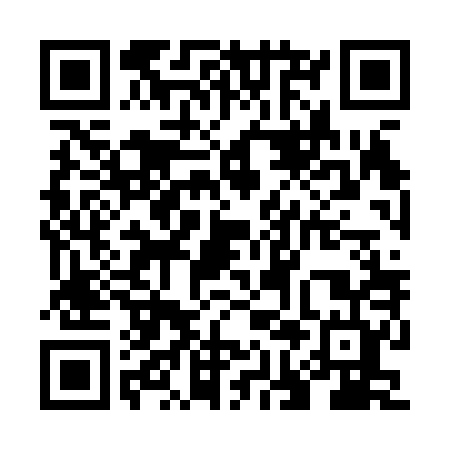 Prayer times for Bartkowa-Posadowa, PolandWed 1 May 2024 - Fri 31 May 2024High Latitude Method: Angle Based RulePrayer Calculation Method: Muslim World LeagueAsar Calculation Method: HanafiPrayer times provided by https://www.salahtimes.comDateDayFajrSunriseDhuhrAsrMaghribIsha1Wed2:555:1312:345:397:5510:042Thu2:525:1212:345:407:5710:073Fri2:495:1012:345:417:5810:104Sat2:465:0812:345:428:0010:125Sun2:435:0612:345:438:0110:156Mon2:395:0512:335:448:0310:187Tue2:365:0312:335:458:0410:208Wed2:335:0212:335:468:0610:239Thu2:305:0012:335:468:0710:2610Fri2:274:5912:335:478:0910:2911Sat2:234:5712:335:488:1010:3212Sun2:204:5612:335:498:1210:3513Mon2:184:5412:335:508:1310:3814Tue2:174:5312:335:518:1410:4115Wed2:174:5112:335:528:1610:4216Thu2:164:5012:335:528:1710:4317Fri2:164:4912:335:538:1910:4318Sat2:154:4712:335:548:2010:4419Sun2:154:4612:335:558:2110:4420Mon2:144:4512:335:558:2310:4521Tue2:144:4412:345:568:2410:4522Wed2:134:4312:345:578:2510:4623Thu2:134:4212:345:588:2610:4724Fri2:134:4112:345:588:2810:4725Sat2:124:4012:345:598:2910:4826Sun2:124:3912:346:008:3010:4827Mon2:124:3812:346:018:3110:4928Tue2:114:3712:346:018:3210:5029Wed2:114:3612:346:028:3310:5030Thu2:114:3512:356:038:3410:5131Fri2:114:3412:356:038:3510:51